909 Hioaks Road, Suite E, 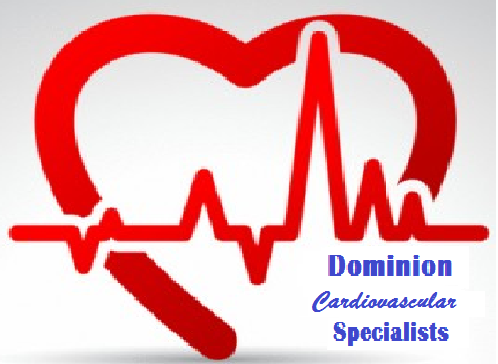 Richmond, VA 23225Phone: (804) 269-5112   Fax: 877-795-7329Your Heart Catheterization (CATH) is scheduled for: Date_______________________ Time________________________ Chippenham Hospital7101 Jahnke RoadRichmond, VA 23225Central RegistrationDirections for cardiac catheterization: 1. Have NOTHING to eat or drink after midnight the night prior to the procedure. 2. You will need a driver. 3. DO NOT STOP Plavix or Aspirin unless specifically directed by our physician. 4. STOP COUMADIN /WARFARIN 5 DAYS PRIOR TO PROCEDURE.( Inform physician for instructions)5.  IF YOU ARE ALLERGIC TO IODINE OR HAVE HAD AN ALLERGIC REACTION TO X-RAY DYE YOU WILL NEED TO BE PRE-MEDICATED. PLEASE NOTIFY US IN ADVANCE SO YOU CAN BEGIN MEDICATION THE DAY BEFORE. 6. If you are Diabetic you will want to only take HALF of the normal INSULIN the morning of the procedure and DO NOT take any of your diabetic pills you are on. 7. GLUCOPHAGE (METFROMIN) OR GLUCOVANCE must be stopped the day of the procedure and for 2 days after.8.  You may take all other medications that are not required to be taken with food, with small sips of water (if you take diuretics also known as “water pills” you may want to delay taking them until later in the evening for you comfort as you will be on bed rest). 9. You will be required to have blood work done prior to the procedure to evaluate your kidney function and Blood levels. You may be asked to take a medication called Mucomyst. This liquid medication may be taken with juice or soda and assists your kidneys in removing X-ray dye.